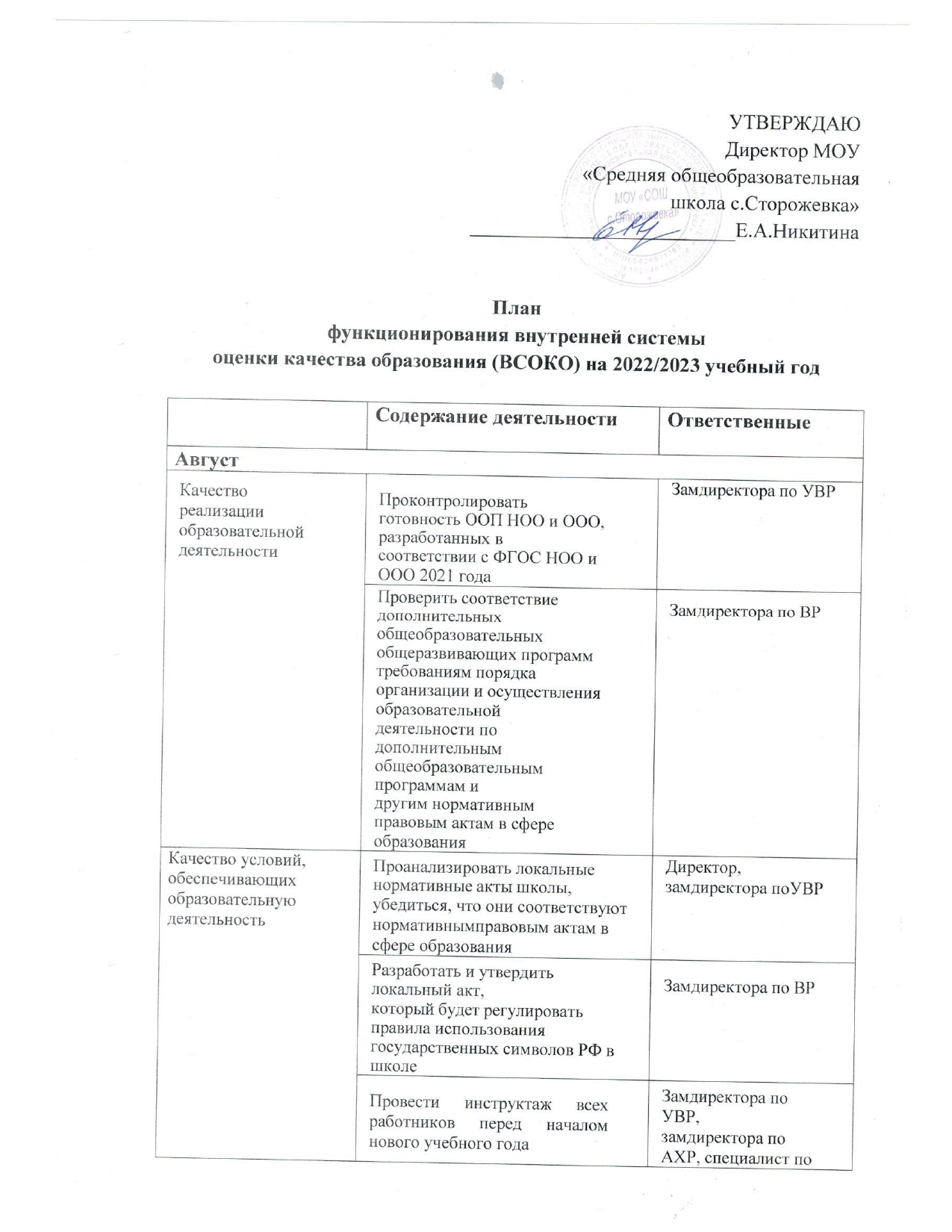 охране труда и безопасностиПроверить выполнение санитарно-гигиенических требований к организации образовательного процесса, требований охраны труда, соблюдение техникибезопасности, пожарной безопасности, антитеррористической защищенности объектаДиректор, замдиректора по АХР, специалист по охране труда и безопасности,замдиректора по УВРПроконтролировать, все ли обучающиеся обеспечены бесплатной учебной литературой, проверить ее состояниеЗамдиректора по УВР, заведующий библиотекойПроверить организацию специальныхобразовательных условий для обучающихся с ОВЗДиректор, замдиректора по АХР, замдиректора по УВРАктуализироватьдорожную карту перехода на новые ФГОС НОО и ООО с учетом начала реализации ООП по новым ФГОС НОО и ОООРуководитель рабочей группы, замдиректора по УВР, директорОрганизовать информационноесопровождение участников образовательных отношений по вопросам начала реализации ООП по новым ФГОС НОО и ОООРуководитель рабочей группы, замдиректора по УВРКачество образовательных результатов обучающихсяРазработать план-график мониторинга предметных результатов на2022/23 учебный год.Запланировать входные, тематические, промежуточные и итоговые диагностические работы, анализ их результатов и корректирование работыпедагогического коллектива. Учесть дополнительную работу с неуспевающими и слабоуспевающими обучающимисяЗамдиректора по УВРСентябрьСентябрьСентябрьКачество образовательных результатов обучающихсяПроанализировать результаты ГИА-2022, составить план контроля подготовки к ГИА- 2023 с учетом дат проведения  пробного и итогового сочинения, итоговогособеседования, предполагаемых датпроведения ГИА-2023Замдиректора по УВР, руководители ШМОКачество образовательных результатов обучающихсяРазработать план-график проведения ВПР, перенесенных на осенний период 2022 годаЗамдиректора по УВРКачество образовательных результатов обучающихсяРазработать план-график мониторинга метапредметных результатов на2022/23 учебный год.Замдиректора по УВР, замдиректора по ВРКачество образовательных результатов обучающихсяРазработать план по формированиюфункциональной грамотности на 2022/23 учебный год.Включить в планмероприятия по повышению уровня компетентностипедагогов в вопросах функциональной грамотности, диагностике сформированности и развитию функциональной грамотности обучающихсяЗамдиректора по УВР, замдиректора по ВРКачество образовательных результатов обучающихсяРазработать план мониторинга адаптации обучающихся 1-х, 5-х, 10-х классов на 2022/23 учебный год. Включить в план мероприятия по взаимодействию с родителями обучающихся, психологическому сопровождению и контролю обучающихся группы рискаЗамдиректора по УВР, педагог-психолог, социальный педагог,классные руководители 1-х, 5-х, 10-х классовКачество реализации образовательнойдеятельностиРазработать план мониторинга качества преподавания учебных предметов на2022/23 учебный год.Запланировать посещение уроков.Руководители ШМО, замдиректора по УВРКачество реализации образовательнойдеятельностиОрганизовать работупедагогического коллектива с одаренными обучающимися на 2022/23 учебный год Замдиректора по УВР,педагог-психолог, классные руководители, руководители ШМОКачество реализации образовательнойдеятельностиПроанализировать данные о зачисленных обучающихся в школьные кружки и клубы внеурочной деятельности.Замдиректора по УВР, классные руководителиКачество условий, обеспечивающих образовательную деятельностьПроанализировать состояние сайта школы на соответствие требованиям приказа Рособрнадзора от 14.08.2020№ 831.Проследить за обновлением информации на сайте, в том числе за размещениеминформации об условиях питания учениковЗамдиректора по УВР, администратор сайтаКачество условий, обеспечивающих образовательную деятельностьОрганизовать работу системы наставничества по модели«Учитель – учитель» для молодых и вновь прибывших специалистов в новом учебном году. Утвердить наставников и подопечных, определить зоны ответственности при выполнении обязанностей и формы отчетностиДиректор, замдиректора по УВР, председатель МСКачество условий, обеспечивающих образовательную деятельностьПровести анкетирование родителей обучающихся, чтобы оценить качество работы педагогического коллектива, включаясвоевременность и качество информирования о реализации ООПпо новым ФГОС НОО и ОООДиректор, замдиректора по УВРОктябрьОктябрьОктябрьКачество образовательных результатов обучающихсяПроконтролировать выполнение мероприятий плана-графика мониторинга предметных результатов в 1-й четверти, подвести промежуточные итоги мониторинга предметных результатовЗам.директора по УВРКачество образовательных результатов обучающихсяПроконтролировать выполнение мероприятий плана мониторинга адаптации обучающихся 1-х, 5-х, 10-х классов в 1-й четверти, подвести промежуточные итоги мониторинга адаптации обучающихся по параллелямЗам.директора по УВР, педагог-психолог, социальный педагог,классные руководители 1-х, 5-х, 10-х классовКачество реализации образовательнойдеятельностиПроконтролировать работу педагогического коллектива  с обучающимися группы риска,неуспевающими и низкомотивированными обучающимисяЗамдиректора по УВР, замдиректора по ВРКачество реализации образовательнойдеятельностиПроконтролировать объем реализации рабочих программ воспитания в 1-й четверти, соответствие проведенных мероприятий по воспитанию календарным планам воспитательнойработыЗамдиректора по ВРКачество реализации образовательнойдеятельностиПроконтролировать объем реализации рабочих программ курсов внеурочной деятельности в 1-й четверти, соответствие проведенных внеурочных мероприятий планам внеурочнойдеятельностиЗамдиректора по УВРКачество реализации образовательнойдеятельностиПроверить, как педагоги организуют изучение государственных символов РФ на урокахЗамдиректора по УВРКачество условий, обеспечивающих образовательную деятельностьПроверить, как функционирует система наставничества по модели«Учитель – учитель», скорректировать ее работу при необходимостиЗамдиректора по УВР, руководители ШМОКачество условий, обеспечивающих образовательную деятельностьПроконтролировать, что мероприятия, которые проводил социальный педагог в 1-й четверти, проходили согласноплану работы социального педагогаЗамдиректора по ВРКачество условий, обеспечивающих образовательную деятельностьПроанализировать результаты анкетирования, опросов обучающихся и их родителей по вопросам качества взаимодействия семьи и школыДиректор, замдиректора по ВРНоябрьНоябрьНоябрьКачество образовательных результатов обучающихсяПроанализировать выполнение мероприятий плана контроля подготовки к ГИА в сентябре–ноябреЗамдиректора по УВР, руководители ШМОКачество образовательных результатов обучающихсяПроконтролировать выполнение мероприятий плана-графика мониторинга метапредметных результатов в сентябре–ноябре, подвести промежуточные итоги мониторинга метапредметных результатовЗамдиректора по УВР, замдиректора по ВРКачество образовательных результатов обучающихсяПроконтролировать выполнение мероприятий плана по формированию функциональной грамотности в сентябре– ноябреЗамдиректора по УВРКачество реализации образовательнойдеятельностиВыявить с помощью анкетирования и опросов степень удовлетворенности обучающихся и родителей качеством преподавания предметов, по которым обучающиеся показали низкие результаты на промежуточной аттестации.Ознакомить педагогов, качество преподавания которых не удовлетворяет родителей, с результатом анализа с целью коррекции качества преподавания предметовЗамдиректора по УВР, классные руководителиКачество реализации образовательнойдеятельностиПроконтролировать работу педагогического коллектива с одаренными обучающимися, реализацию программыработы с одаренными детьми за сентябрь–ноябрь,проведение мероприятий по подготовке учеников к олимпиадам и конкурсам согласно графикуЗамдиректора по УВР,педагог-психолог, классные руководители, руководители ШМОКачество реализации образовательнойдеятельностиПроконтролировать выполнение мероприятий плана мониторинга качества преподавания учебныхпредметов в сентябре–ноябре, подвести промежуточные итоги мониторинга качества преподавания учебныхпредметовРуководители ШМО, замдиректора по УВРКачество условий, обеспечивающих образовательную деятельностьПроконтролировать выполнение мероприятий плана методической работы школы в сентябре–ноябреЗамдиректора по УВРДекабрьДекабрьДекабрьКачество образовательных результатов обучающихсяПроконтролировать выполнение мероприятий плана-графика мониторинга предметных результатов во 2- й четверти, подвести промежуточные итоги мониторинга предметных результатовЗамдиректора по УВРКачество образовательных результатов обучающихсяПроконтролировать выполнение мероприятий плана мониторинга адаптации обучающихся 1-х, 5-х, 10-х классов во 2-й четверти, подвести промежуточные итоги мониторинга адаптации обучающихся по параллелямЗамдиректора по УВР, педагог-психолог, социальный педагог,классные руководители 1-х, 5-х, 10-х классовКачество реализации образовательнойдеятельностиПроконтролировать работу педагогического коллектива  с обучающимися группы риска,неуспевающими и низкомотивированными обучающимисяЗамдиректора по УВР, замдиректора по ВРКачество реализации образовательнойдеятельностиПроконтролировать объем реализации рабочих программ учебныхпредметов, курсов во 2-й четверти, соответствие проведенных занятий планированиюЗамдиректора по УВРКачество реализации образовательнойдеятельностиПроконтролировать объем реализации рабочих программ воспитания во 2-й четверти, соответствие проведенных мероприятий по воспитанию календарным планам воспитательнойработыЗамдиректора по ВРКачество реализации образовательнойдеятельностиПроконтролировать объем реализации рабочих программ курсов внеурочной деятельности во 2-й четверти, соответствие проведенных внеурочных мероприятий планам внеурочнойдеятельностиЗамдиректора по УВРКачество условий, обеспечивающих образовательную деятельностьПроверить, как функционирует система наставничества по модели«Учитель – учитель», скорректировать ее работу при необходимостиЗамдиректора по УВР, руководители ШМОЯнварьЯнварьЯнварьКачество образовательных результатов обучающихсяПроанализировать выполнение мероприятий плана контроля подготовки к ГИА в декабре–январеЗамдиректора по УВР, руководители ШМОКачество образовательных результатов обучающихсяПроконтролировать выполнение мероприятий плана по формированию функциональной грамотности в I полугодииЗамдиректора по УВРКачество условий, обеспечивающих образовательную деятельностьПроверить готовность школы  к началу второго учебного полугодия, проконтролировать выполнение требований охраны труда, соблюдение техники безопасности, пожарной безопасности, антитеррористической защищенности объекта, санитарно-гигиенических требований к организации образовательного процесса, в том числе СП 3.1/2.4.3598-20Директор, замдиректора по АХР, замдиректора по УВРКачество условий, обеспечивающих образовательную деятельностьПроверить организацию специальныхобразовательных условий для обучающихся с ОВЗДиректор, замдиректора по АХР, замдиректора по УВРКачество условий, обеспечивающих образовательную деятельностьПроанализировать состояние сайта школы на соответствие требованиям законодательства РФ, проследить за обновлением информации на сайтеЗамдиректора по УВР, технический специалистФевральФевральФевральКачество образовательных результатов обучающихсяПроконтролировать выполнение мероприятий плана-графика мониторинга метапредметных результатов в декабре–феврале, подвести промежуточные итоги мониторинга метапредметных результатовЗамдиректора по УВР, замдиректора по ВРКачество образовательных результатов обучающихсяПроконтролировать выполнение мероприятий плана мониторинга адаптации обучающихся 1-х, 5-х, 10-х классов в январе–феврале, подвести промежуточные итоги мониторинга адаптации обучающихся по параллелямЗамдиректора по УВР, педагог-психолог, социальный педагог,классные руководители 1-х, 5-х, 10-х классовКачество реализации образовательнойдеятельностиПроконтролировать работу педагогического коллектива с одаренными обучающимися, реализацию программыработы с одаренными детьми за декабрь–февраль,проведение мероприятий по подготовке учеников к олимпиадам и конкурсам согласно графикуЗамдиректора по УВР,педагог-психолог, классные руководители, руководители ШМОКачество реализации образовательнойдеятельностиПроконтролировать выполнение мероприятий плана мониторинга качества преподавания учебныхпредметов в декабре–феврале, подвести промежуточные итоги мониторинга качества преподавания учебныхпредметовРуководители ШМО, замдиректора по УВРКачество условий, обеспечивающих образовательную деятельностьПроконтролировать выполнение мероприятий плана методической работы школы в декабре–февралеПредседатель МС, замдиректора по УВРКачество условий, обеспечивающих образовательную деятельностьПровести анкетирование родителей обучающихся, чтобы оценить качество работы педагогического коллективаДиректор, замдиректора по УВРМартМартМартКачество образовательных результатов обучающихсяПроконтролировать выполнение мероприятий плана-графика мониторинга предметных результатов в 3-й четверти, подвести промежуточные итоги мониторинга предметных результатов Замдиректора по УВРКачество образовательных результатов обучающихсяПроконтролировать выполнение мероприятий плана по формированию функциональной грамотности в январе–мартеЗамдиректора по УВРКачество реализации образовательнойдеятельностиПроконтролировать работу педагогического коллектива с обучающимися группы риска,неуспевающими и низкомотивированными обучающимисяЗамдиректора по УВР, замдиректора по ВРКачество реализации образовательнойдеятельностиПроконтролировать объем реализации рабочих программ учебныхпредметов, курсов в 3-й четверти, соответствие проведенных занятий планированиюЗамдиректора по УВРПроконтролировать объем реализации рабочих программ воспитания в 3-й четверти, соответствие проведенных мероприятий по воспитанию календарным планам воспитательнойработыЗамдиректора по ВРПроконтролировать объем реализации рабочих программ курсов внеурочной деятельности в 3-й четверти, соответствие проведенных внеурочных мероприятий планам внеурочнойдеятельностиЗамдиректора по УВРПроверить, как функционирует система наставничества по модели«Учитель – учитель», скорректировать ее работу при необходимостиЗамдиректора по УВР, руководители ШМОАпрельАпрельАпрельКачество образовательных результатов обучающихсяПроанализировать выполнение мероприятий плана контроля подготовки к ГИА в феврале–апреле, определить уровень готовности обучающихся к ГИАЗамдиректора по УВР, руководители ШМОКачество образовательных результатов обучающихсяПроконтролировать выполнение мероприятий плана-графика мониторинга метапредметных результатов в марте–апреле, подвести итоги мониторингаметапредметных результатовЗамдиректора по УВР, замдиректора по ВРКачество условий, обеспечивающих образовательную деятельностьОценить качестводеятельности рабочей группы, созданной длявнедрения новых ФГОС НОО и ООО, за 2022–2023 год, скорректировать ее работуРуководитель рабочей группы, замдиректора по УВР, замдиректора по ВР, председатель МСМайМайМайКачество образовательных результатов обучающихсяПроконтролировать выполнение мероприятий плана-графика мониторинга предметных результатов в 4-й четверти, зафиксировать результаты мониторингапредметных результатов за учебный годЗамдиректора по УВРКачество образовательных результатов обучающихсяПроконтролировать выполнение мероприятий плана мониторинга адаптации обучающихся 1-х, 5-х, 10-х классов в марте–мае,зафиксировать результаты мониторинга адаптации обучающихся за учебный годЗамдиректора по УВР, классные руководители 1-х, 5-х, 10-х классовКачество образовательных результатов обучающихсяПроконтролировать выполнение мероприятий плана по формированию функциональной грамотности за учебный годЗамдиректора по УВРКачество реализации образовательнойдеятельностиПроанализировать результаты работы педагогического коллектива с обучающимися группы риска,неуспевающими и низкомотивированными обучающимися за учебный годЗамдиректора по УВР, замдиректора по ВРПроконтролировать реализацию программыработы с одаренными детьми за учебный год, проведение мероприятий по подготовке учеников к олимпиадам и конкурсам согласно графикуЗамдиректора по УВР,педагог-психолог, классные руководители, руководители ШМОПроконтролировать объем реализации рабочих программ учебныхпредметов, курсов в 4-й четверти, соответствие проведенных занятий планированию, подвести итоги за учебный годЗамдиректора по УВРПроконтролировать объем реализации рабочих программ воспитания в 4-й четверти, соответствие проведенных мероприятий по воспитанию календарным планам воспитательнойработы, подвести итоги за учебный годЗамдиректора по ВРПроконтролировать объем реализации рабочих программ курсов внеурочной деятельности в 4-й четверти, соответствие проведенных внеурочных мероприятий планам внеурочнойдеятельности, подвести итоги за учебный годЗамдиректора по УВРПроконтролировать выполнение мероприятий плана мониторинга качества преподавания учебныхпредметов в марте–мае, подвести итоги мониторинга качества преподавания учебных предметов за учебный годРуководители ШМО, замдиректора по УВРПроконтролировать, что мероприятия, которые проводил социальный педагог в 4-й четверти, проходили согласно плану работы социального педагога, подвести итоги за учебный годЗамдиректора по ВРПроконтролировать выполнение мероприятий плана методической работы школы за учебный год, в том числе мероприятий повведению в образовательный процесс госсимволов РФЗамдиректора по УВР, председатель МСПроанализировать функционирование системы наставничества за учебный год, подвести итогиЗамдиректора по УВР, председатель МСПроанализировать качество работы МСШ, ШМО за учебный год. Выявить позитивные изменения и проблемы, чтобы спланировать работу на новый учебный годПредседатель МС, руководители ШМО, замдиректора по УВРПроанализировать работу школы за год, выявить позитивную динамику и проблемы, чтобы спланировать работу на следующий учебный годЗамдиректора по УВР, замдиректора по ВР, председатель МС, руководители ШМО